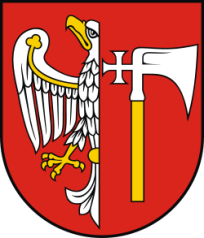 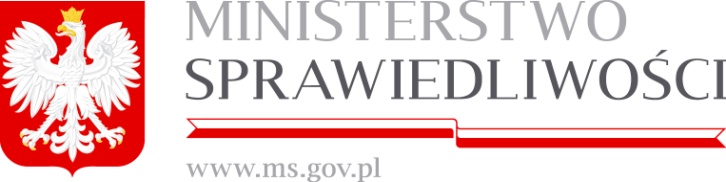 NIEODPŁATNA POMOC PRAWNAZgłoszeń dokonuje się telefonicznie pod numerem telefonu: (67) 26 80 558 czynnym w godzinach pracy Starostwa Powiatowego.               IOkręgowa Izba Radców Prawnych w BydgoszczyOkręgowa Rada Adwokacka w PoznaniuNieodpłatna pomoc prawnaGołańcz (ul. dr P. Kowalika 2, 62-130 Gołańcz)poniedziałek 1200-1600	Mieścisko (Gminna Biblioteka Publiczna w Mieścisku                ul. Kościuszki 11,               62-290 Mieścisko)wtorek 1200-1600Wapno (ul. Solna 1/3,                  62-120 Wapno)środa 1530-1930Damasławek (ul. Rynek 8,                         62-110 Damasławek)czwartek 800-1200Skoki (Plac Powstańców Wielkopolskich 18,                62-085 Skoki)piątek 1200-1600IIOrganizacja pozarządowaNieodpłatna pomoc prawnaStowarzyszenie Ziemia GnieźnieńskaGmina Wągrowiecbudynek Urzędu Gminy Wągrowiec,                            ul. Cysterska 22,                      62-100 Wągrowiecponiedziałek 1130-1530WągrowiecPowiatowe Centrum Pomocy Rodzinie                           w Wągrowcuul. Wierzbowa 1,               62-100 Wągrowiecwtorek 1530-1930WągrowiecPowiatowe Centrum Pomocy Rodzinie                           w Wągrowcuul. Wierzbowa 1,                  62-100 Wągrowiecśroda 1530-1930Gmina Wągrowiecbudynek Urzędu Gminy Wągrowiec,                           ul. Cysterska 22,                    62-100 Wągrowiecczwartek 1130-1530WągrowiecPowiatowe Centrum Pomocy Rodzinie                           w Wągrowcuul. Wierzbowa 1,                  62-100 Wągrowiecpiątek 1530-1930IIIOrganizacja pozarządowaNieodpłatna pomoc prawnaStowarzyszenie Ziemia GnieźnieńskaWągrowiecPowiatowe Centrum Pomocy Rodzinie  w Wągrowcuul. Wierzbowa 1,                     62-100 Wągrowiecponiedziałek 1600-2000Damasławek (ul. Rynek 8,                         62-110 Damasławek)wtorek 1100-1500Skoki (Plac Powstańców Wielkopolskich 18,                62-085 Skoki)środa 1100-1500WągrowiecPowiatowe Centrum Pomocy Rodzinie                           w Wągrowcuul. Wierzbowa 1,                       62-100 Wągrowiecczwartek 1530- 1930Gołańcz (ul. dr P. Kowalika 2, 62-130 Gołańcz)piątek 1000- 1400